Niniejszym oświadczam, że wskazany rachunek bankowy o nr: ……………………………………………………………………………………………………………………….jest właściwym w trakcie obowiązywania niniejszej Umowy.W przypadku jego zmiany zobowiązujemy się niezwłocznie powiadomić „Koleje Małopolskie” sp. z o.o. i wskazać nowy nr rachunku w formie pisemnego oświadczenia.________________Podpis Wykonawcy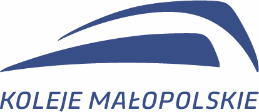 Załącznik nr 7Umowa nr …………………z dnia ……….Oświadczenie wykonawcy o rachunku bankowymOświadczenie wykonawcy o rachunku bankowym